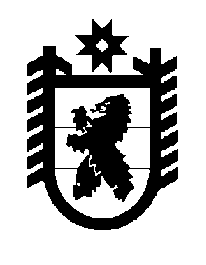 Российская Федерация Республика Карелия    ПРАВИТЕЛЬСТВО РЕСПУБЛИКИ КАРЕЛИЯРАСПОРЯЖЕНИЕот  20 декабря 2016 года № 954р-Пг. Петрозаводск Внести в состав Совета по защите прав потребителей при Правительстве Республики Карелия (далее – Совет), утвержденный распоряжением Правительства Республики Карелия от 25 марта 2011 года 
№ 115р-П (Собрание законодательства Республики Карелия, 2011,  № 3, 
ст. 360; № 6, ст. 898; № 10, ст. 1690; 2012, № 6, ст. 1188; № 8, ст. 1485; № 10, ст. 1888;  2013, № 1, ст. 98; № 12, ст. 2378; 2014, № 5, ст. 844; 2015, № 2, 
ст. 272; № 4, ст. 719; 2016, № 3, ст. 614),  с изменениями, внесенными распоряжением Правительства Республики Карелия  от 1 сентября 2016 года № 687р-П, следующие изменения:1) включить в состав Совета следующих лиц:Котович Л.М. – временно исполняющий обязанности руководителя Управления Федеральной службы по надзору в сфере защиты прав потребителей и благополучия человека по Республике Карелия, заместитель председателя Совета (по согласованию); Черечукина Т.В. – начальник отдела Министерства экономического развития и промышленности Республики Карелия;2) указать новую должность Захаровой О.В. – заместитель начальника управления – начальник отдела администрации Петрозаводского городского округа (по согласованию);3) исключить из состава Совета Коваленко А.И.           Глава Республики Карелия                                                                  А.П. Худилайнен